J E D Á L N Y   L Í S T O K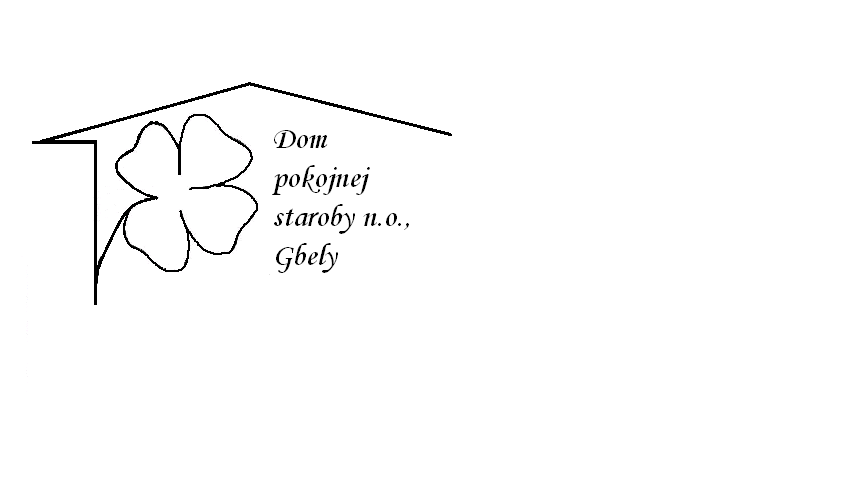 Od 7.11.2022     do 11.11.2022Pondelok  7.11:   polievka – Kapustová , 1,                             Kuracie prsia na Gemerský spôsob ,cestovina ,1,3,7,Utorok       8.11.:   polievka –Milánska s hviezdičkami ,1,3,  Čiernohorský kurací rezeň, varené zemiaky,1,3,7,Streda       9..11.:   polievka –Vývar s drobkami  1,3,                                Bravčové stehno na smotane , knedľa kysnutá,                                      1,3,7,Štvrtok       10.11.:   polievka – Francúzska ,1,3,                                  Mexický guláš ,dusená ryža,1,7,Piatok          11.11.:   polievka –Hrsťová , 1,                                 Opekaný špekáčik ,zemiaková, omáčka, chlieb,  1,3,7,Kolektív zamestnancov Domu pokojnej staroby n. o., Gbely Vám praje ,,Dobrú chuť!“.Obedy sa prihlasujú do 13. hod.Zmena jedál vyhradená.Alergény:1-obilniny, 2-kôrovce, 3-vajcia, 4-ryby, 5-arašidy, 6-sojové zrná, 7-mlieko, 8-orechy, 9-zeler, 10- horčica, 11-sezamové semená, 12-kysličník siričitý a siričitany